Č. j. 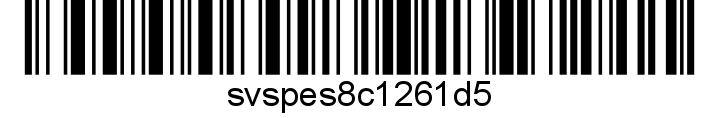 Nařízení Státní veterinární správy, kterým se mění nařízení Státní veterinární správy č.j. SVS/2023/001854-S ze dne 03.01.2023Krajská veterinární správa Státní veterinární správy pro Středočeský kraj (dále jen „KVS SVS pro Středočeský kraj“) jako místně a věcně příslušný správní orgán podle § 49 odst. 1 písm. c) a dále v souladu s § 54 odst. 2 písm. a) a odst. 3 zákona č. 166/1999 Sb., o veterinární péči a o změně některých souvisejících zákonů (veterinární zákon), ve znění pozdějších předpisů a podle nařízení Evropského parlamentu a Rady (EU) 2016/429 ze dne 9. března 2016 o nákazách zvířat a o změně a zrušení některých aktů v oblasti zdraví zvířat („právní rámec pro zdraví zvířat“), v platném znění, a nařízení Komise v přenesené pravomoci (EU) 2020/687 ze dne 17. prosince 2019, kterým se doplňuje nařízení Evropského parlamentu a Rady (EU) 2016/429, pokud jde o pravidla pro prevenci a tlumení určitých nákaz uvedených na seznamu, (dále jen „nařízení Komise 2020/687“) nařizuje následující změnu mimořádných veterinárních opatření 
č.j. SVS/2023/001854-S ze dne 03.01.2023, ve znění ze dne 12.01.2023, v souvislosti s výskytem nebezpečné nákazy vysoce patogenní aviární influenzy v katastrálním území Sedlčany [746533], okres Příbram, ve Středočeském kraji.Čl. 1Změna vyhlášených ochranných a zdolávacích opatřeníVzhledem k tomu, že uplynula minimální stanovená doba 21 dní pro trvání ochranného pásma podle přílohy X nařízení Komise 2020/687 a byla splněna všechna ustanovení článku 39 odst. 1 nařízení Komise 2020/687, není již nezbytné provádět opatření uvedená pro ochranné pásmo v souladu s nařízením Komise 2020/687. Z tohoto důvodu dochází k úpravě vymezení ochranného pásma a pásma dozoru. Ochranná a zdolávací opatření nařízená KVS SVS pro Středočeský kraj v souvislosti s výskytem nebezpečné nákazy vysoce patogenní aviární influenzy, vyhlášená v nařízení Státní veterinární správy č.j. SVS/2023/001854-S ze dne 03.01.2023, ve znění ze dne 12.01.2023, se mění v článku 1 vymezujícím ochranné pásmo a pásmo dozoru takto:Původní znění:„Čl.1Vymezení uzavřeného pásmaVymezuje se uzavřené pásmo, které se sestává z pásma ochranného a pásma dozoru:Ochranným pásmem se stanovují: celá následující katastrální území:670006 Janov u Kosovy Hory; 670014 Kosova Hora; 702234 Bor u Sedlčan; 682802 Doubravice u Sedlčan; 682811 Libíň; 746533 Sedlčany; 746568 Sestrouň; Definovaná část následujících katastrálních území:788198 Vysoká u Kosovy Hory - část obce Dohnalova Lhota;Pásmem dozoru se stanovují:celá následující katastrální území:633569 Břekova Lhota; 633577 Dublovice; 653667 Chramosty; 683825 Líchovy; 793990 Zvírotice; 778796 Velké Heřmanice; 798479 Bolechovice II; 658626 Dobrošovice; 658651 Jesenice u Sedlčan; 788180 Mezné; 667153 Kňovice; 673536 Plešiště; 645133 Hořetice; 674427 Krchleby; 675547 Křečovice u Neveklova; 701131 Nahoruby; 789631 Vlkonice u Neveklova; 701157 Živohošť; 675938 Křepenice; 762105 Strnadice; 701491 Nalžovice; 701505 Nalžovické Podhájí; 702242 Kamenice u Nedrahovic; 702251 Nedrahovice; 702269 Nedrahovické Podhájí; 702277 Radeč u Nedrahovic; 702536 Bratřejov; 702552 Křemenice; 702561 Libčice u Nechvalic; 702587 Nechvalice; 744913 Ředice; 712701 Osečany; 712728 Velběhy; 723151 Počepice; 742091 Rovina; 723169 Skuhrov u Počepic; 723177 Vitín u Počepic; 733326 Luhy u Prosenické Lhoty; 733342 Prosenická Lhota; 733351 Suchdol u Prosenické Lhoty; 735833 Příčovy; 737674 Radíč; 646571 Oříkov; 770043 Solopysky u Třebnic; 770116 Třebnice; 626279 Bolechovice I; 626287 Divišovice; 678104 Kvasejovice; 678139 Měšetice; 678155 Nové Dvory u Kvasejovic; 760188 Skrýšov u Svatého Jana; 763730 Štětkovice; 784435 Bezmíř; 784451 Minartice; 784486 Vojkov u Votic; 692051 Martinice u Votic; 762113 Šebáňovice; 786489 Vrchotovy Janovice; 646563 Hrabří; 725927 Pořešice; 788406 Vápenice u Vysokého Chlumce; 788414 Vysoký Chlumec; definovaná část následujících katastrálních území:788198 Vysoká u Kosovy Hory - vyjma části obce Dohnalova Lhota;792331 Zderadice - vyjma části obce Zderadice;“se mění a nově zní takto:„Čl.1Vymezení uzavřeného pásmaVymezuje se pásmo dozoru. Pásmem dozoru se stanovují celá následující katastrální území: 670006 Janov u Kosovy Hory; 670014 Kosova Hora; 702234 Bor u Sedlčan; 682802 Doubravice u Sedlčan; 682811 Libíň; 746533 Sedlčany; 746568 Sestrouň; 788198 Vysoká u Kosovy Hory; 633569 Břekova Lhota; 633577 Dublovice; 653667 Chramosty; 683825 Líchovy; 793990 Zvírotice; 778796 Velké Heřmanice; 798479 Bolechovice II; 658626 Dobrošovice; 658651 Jesenice u Sedlčan; 788180 Mezné; 667153 Kňovice; 673536 Plešiště; 645133 Hořetice; 674427 Krchleby; 675547 Křečovice u Neveklova; 701131 Nahoruby; 789631 Vlkonice u Neveklova; 701157 Živohošť; 675938 Křepenice; 762105 Strnadice; 701491 Nalžovice; 701505 Nalžovické Podhájí; 702242 Kamenice u Nedrahovic; 702251 Nedrahovice; 702269 Nedrahovické Podhájí; 702277 Radeč u Nedrahovic; 702536 Bratřejov; 702552 Křemenice; 702561 Libčice u Nechvalic; 702587 Nechvalice; 744913 Ředice; 712701 Osečany; 712728 Velběhy; 723151 Počepice; 742091 Rovina; 723169 Skuhrov u Počepic; 723177 Vitín u Počepic; 733326 Luhy u Prosenické Lhoty; 733342 Prosenická Lhota; 733351 Suchdol u Prosenické Lhoty; 735833 Příčovy; 737674 Radíč; 646571 Oříkov; 770043 Solopysky u Třebnic; 770116 Třebnice; 626279 Bolechovice I; 626287 Divišovice; 678104 Kvasejovice; 678139 Měšetice; 678155 Nové Dvory u Kvasejovic; 760188 Skrýšov u Svatého Jana; 763730 Štětkovice; 784435 Bezmíř; 784451 Minartice; 784486 Vojkov u Votic; 692051 Martinice u Votic; 762113 Šebáňovice; 786489 Vrchotovy Janovice; 646563 Hrabří; 725927 Pořešice; 788406 Vápenice u Vysokého Chlumce; 788414 Vysoký Chlumec; definovaná část následujících katastrálních území:792331 Zderadice - vyjma části obce Zderadice;“Čl. 2Úprava dalších ustanoveníOstatní ustanovení nařízení Státní veterinární správy č.j. č.j. SVS/2023/001854-S ze dne 03.01.2023, ve znění ze dne 12.01.2023, v souvislosti s výskytem nebezpečné nákazy vysoce patogenní aviární influenzy zůstávají nezměněny.Čl. 3 Společná a závěrečná ustanoveníToto nařízení nabývá podle § 2 odst. 1 a § 4 odst. 1 a 2 zákona č. 35/2021 Sb., o Sbírce právních předpisů územních samosprávných celků a některých správních úřadů z důvodu ohrožení života, zdraví, majetku nebo životního prostředí, platnosti a účinnosti okamžikem jeho vyhlášení formou zveřejnění ve Sbírce právních předpisů. Datum a čas vyhlášení nařízení je vyznačen ve Sbírce právních předpisů.Toto nařízení se vyvěšuje na úředních deskách krajského úřadu a všech obecních úřadů, jejichž území se týká, na dobu nejméně 15 dnů a musí být každému přístupné u krajské veterinární správy, krajského úřadu a všech obecních úřadů, jejichž území se týká.Státní veterinární správa zveřejní oznámení o vyhlášení nařízení ve Sbírce právních předpisů na své úřední desce po dobu alespoň 15 dnů ode dne, kdy byla o vyhlášení vyrozuměna.V  dne ředitel podepsáno elektronickyObdrží:Krajský úřad Středočeského kraje, Zborovská 81, 150 00 Praha 5-Smíchov Hasičský záchranný sbor Středočeského kraje, Jana Palacha 1970, 272 01 Kladno  Krajské ředitelství policie Středočeského kraje, Na Baních 1535 156 00 Praha 5 Krajská hygienická stanice Středočeského kraje se sídlem v Praze, Dittrichova 17,128 01 PRAHA 2Obec s rozšířenou působností Sedlčany, VoticeObecní úřady obcí: Kosova Hora; Nedrahovice; Dublovice; Heřmaničky; Jesenice; Kňovice; Kosova Hora; Krásná Hora nad Vltavou; Křečovice; Křepenice; Maršovice; Nalžovice; Nedrahovice; Nechvalice; Osečany; Počepice; Prosenická Lhota; Příčovy; Radíč; Sedlec-Prčice; Svatý Jan; Štětkovice; Vojkov; Vrchotovy Janovice; Vysoký Chlumec; 